First registration in Capelle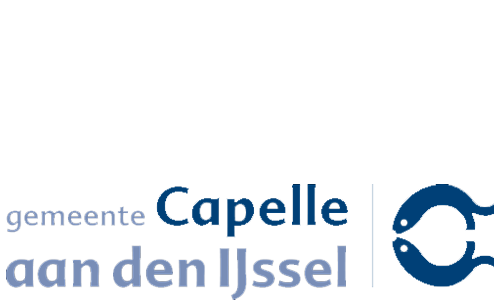 Municipality of CapelleT (NL): 14010.T (from abroad):  +31 10 284 86 88Visiting Address:Rivierweg 111, 2903 AR, Capelle aan den IJssel (metrohalte Capelle Centrum)Mail: ContactformFor registration at the Municipality of Capelle (this is not Rotterdam) you need to make an appointment for registration at the Capelle city hall.  Note: the Municipality of Capelle does not attend our One Stop Shops. Therefore, initial registration requires you to make an online appointment. WhenYou must subscribe to the Key Register of Persons (BRP)  if you will be staying for >months in the Netherlands;Ideally, this should be done 5 days after settlement;Non-Dutch individuals who are not EU citizens must register at the Immigration and Naturalization Service (IND) before registering at the Municipality of Capelle. They can make an appointment at Capelle City Hall after the IND has issued a residence permit/ a visa for at least four months;After registering, within four weeks, the municipality will complete your registration. You will be notified by the Customer Contact Center and receive your Citizen Service Number (BSN) RequiredDo you own a house or do you rent individually?Your own valid ID or passport;A rental contract or the record of transfer;A copy of the landlord’s passport or ID cardWill you live with someone or someone live in?Your own valid ID or passport;A rental contract or the record of transfer;A copy of the landlord’s (and main tenants) passport or ID card;The consent form for lodging (pdf 83 kB)TakeA passport or identification card;A recent (<3 months old), original birth certificate (if not in possession this can also be done later);A proof of unmarried status  (if not in possession you can also later);A recent (<3 months old), original marriage certificate and / or divorce judgment  (if not in possession, this can also be later);Important: birth/ marriage certificates and divorce judgments, must have a legalization or apostille stamp. You can find more information on the website of the Ministry of Foreign Affairs: www.minbuza.nl or NederlandWereldwijd. Documents from abroad that are not drawn up in Dutch, French, German or English must have been translated into Dutch by a sworn translator in the Netherlands;Citizens from the Netherlands Antilles or Aruba need to present a recent proof of deregistration